Learning Project WEEK 1- My family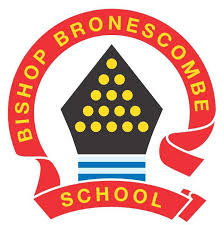 Learning Project WEEK 1- My familyYear group: 3/4Year group: 3/4Suggested Maths Activities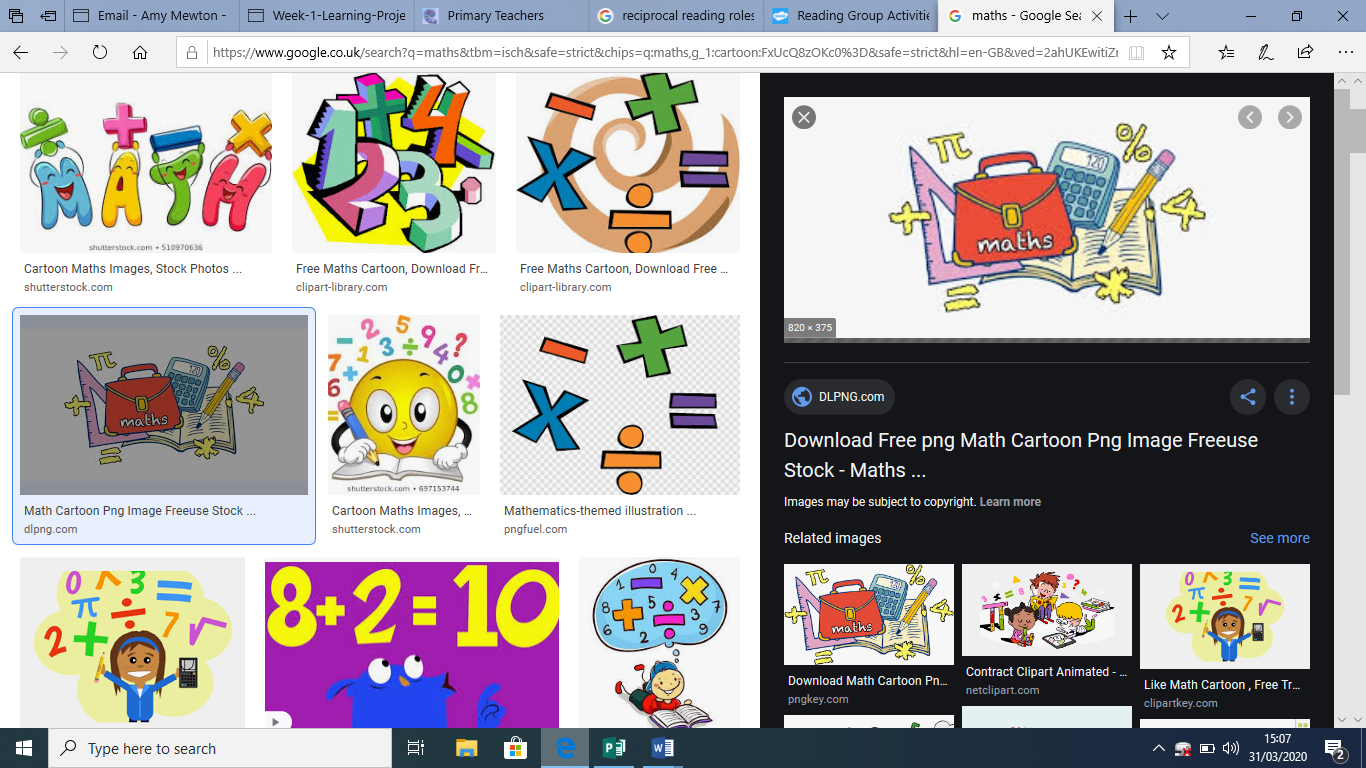 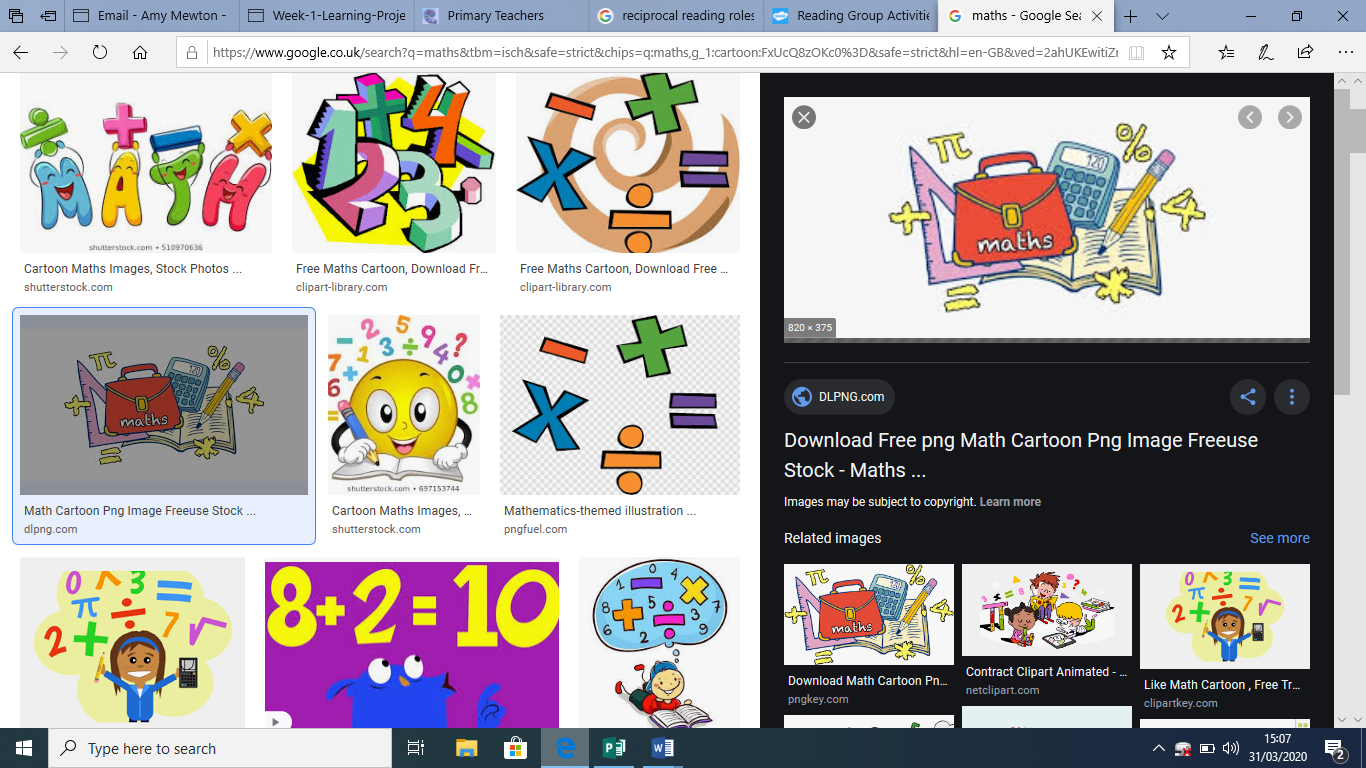 for Week 1Suggested Reading Activities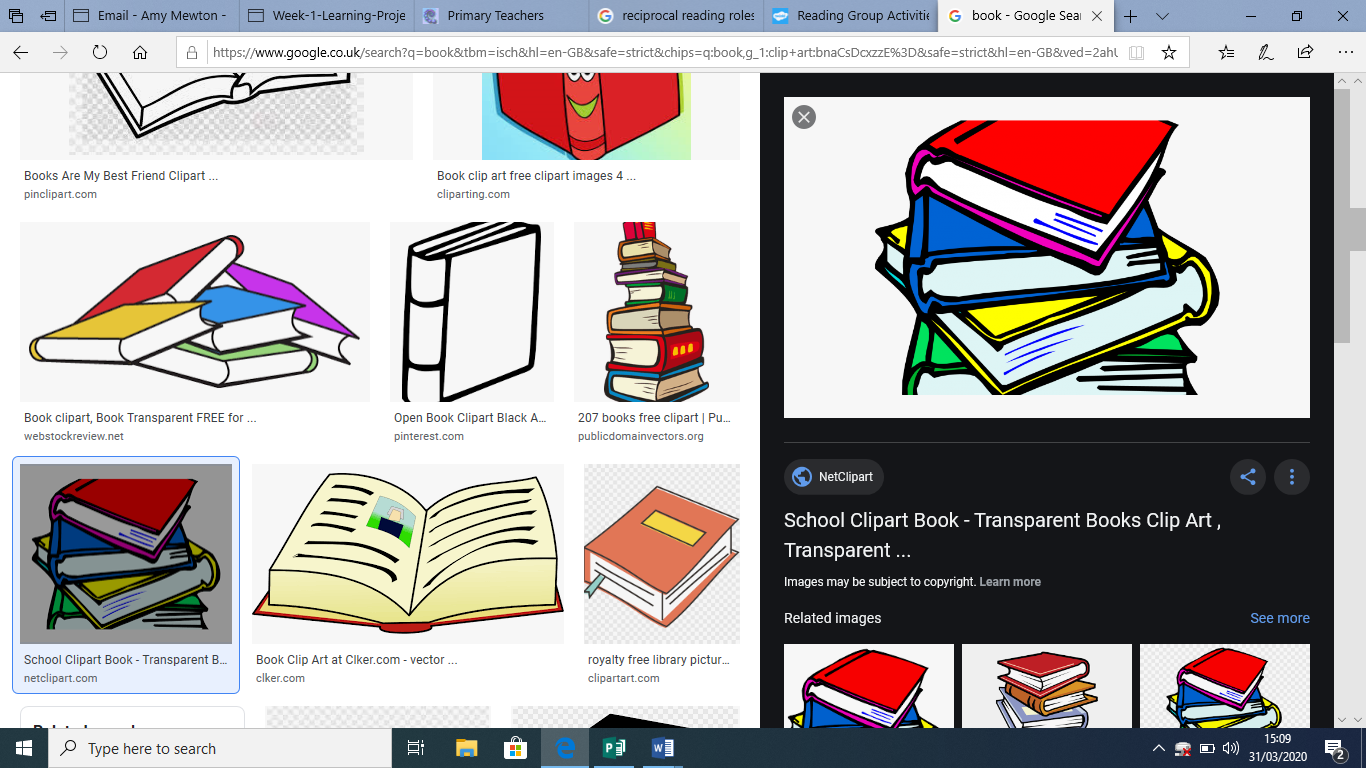 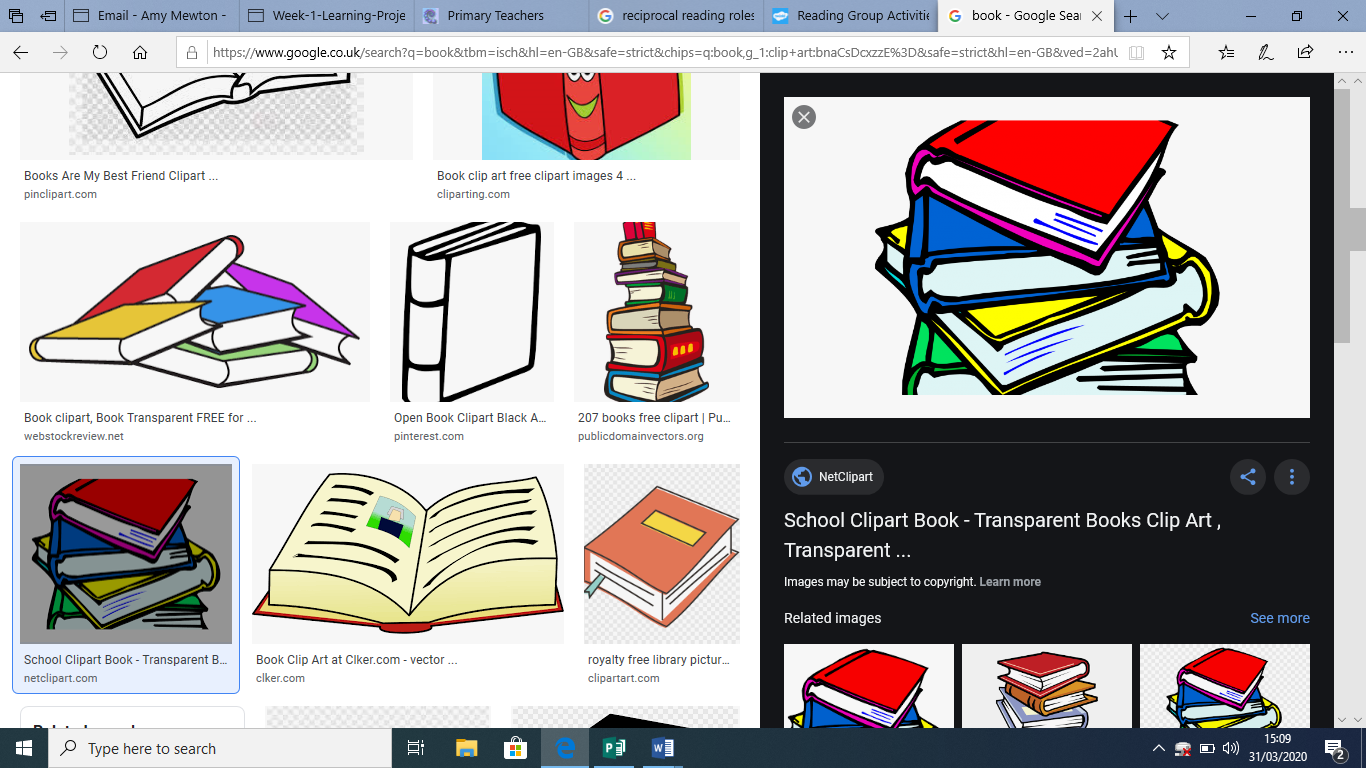 for Week 1 TT Rockstars (please Dojo your child’s class teacher if your child is unsure of their login) TT Rockstars OR Monster Multiplication on Purple Mash (please Dojo your child’s class teacher if your child is unsure of their login) Purple MashReading Theory (you will need to sign up to this)- your child will need to carry out a short test and based on those results, they will be given a variety of short passages to read with questions to answer - great for comprehension and reading a whole variety of genres Read TheoryLook at number plates around your home. How many different numbers can you make with the numbers on those number plates? Can you identify the Place Value of each number you have made? Can you round each number to the nearest 10, 100 or 1000? Improving fluency- listen to your child read and encourage them to read with expression and intonation. You may need to model this using echo reading- you read a short segment of text, sometimes a sentence or short paragraph, and your child echoes it back. Why not take your reading outside, create a reading area or space where your child can immerse themselves further into their reading?Use sticks outside to create different 2D shapes. Can you name each shape? Can you tell me if it is regular or irregular? What properties can you identify with each shape? Can you tell me anything about their angles? With your child, look in magazines, newspapers and books for new vocabulary they are unfamiliar with. They could use a highlighter to highlight in magazines and newspapers. What are the origins of this word? Can it be modified? Can you find any synonyms or antonyms for your new word? Children could create a ‘word of the week’ poster- click on the link to see some examples!Suggested Spelling 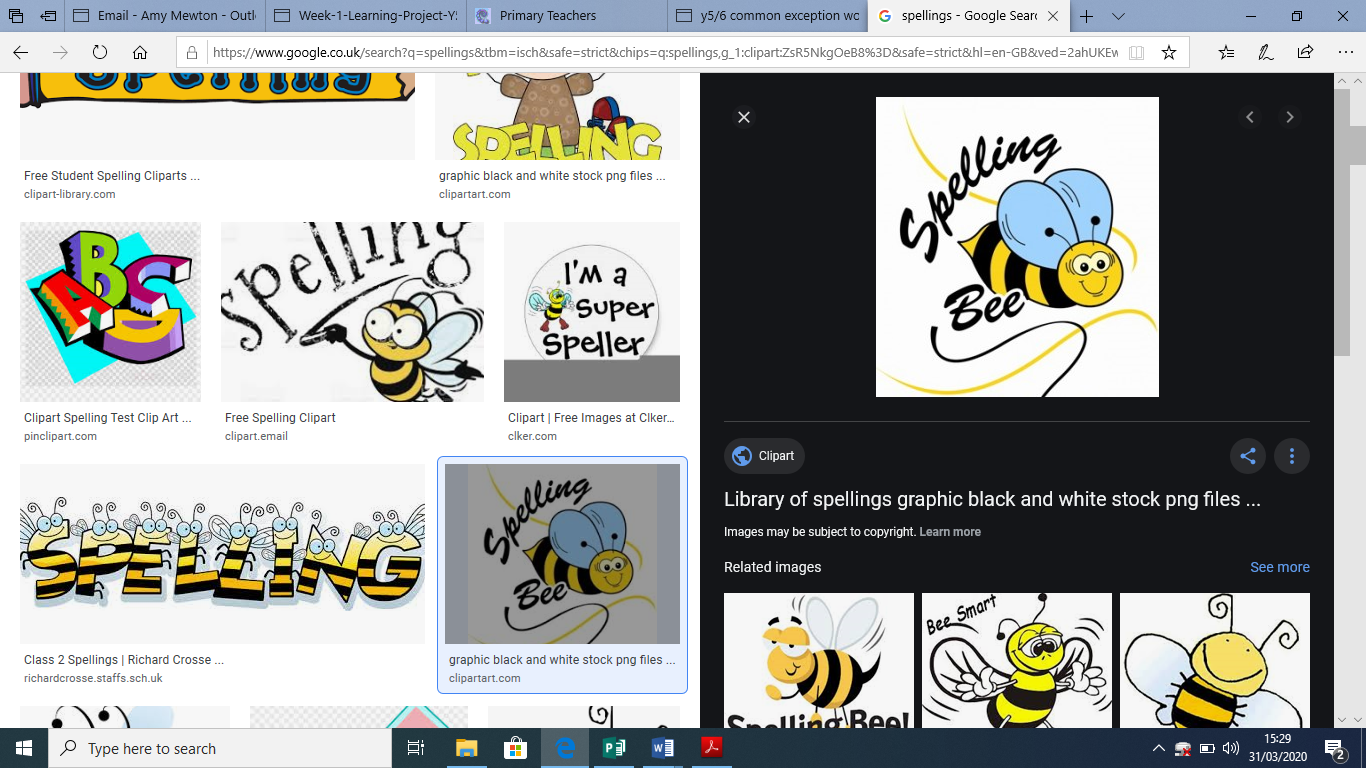 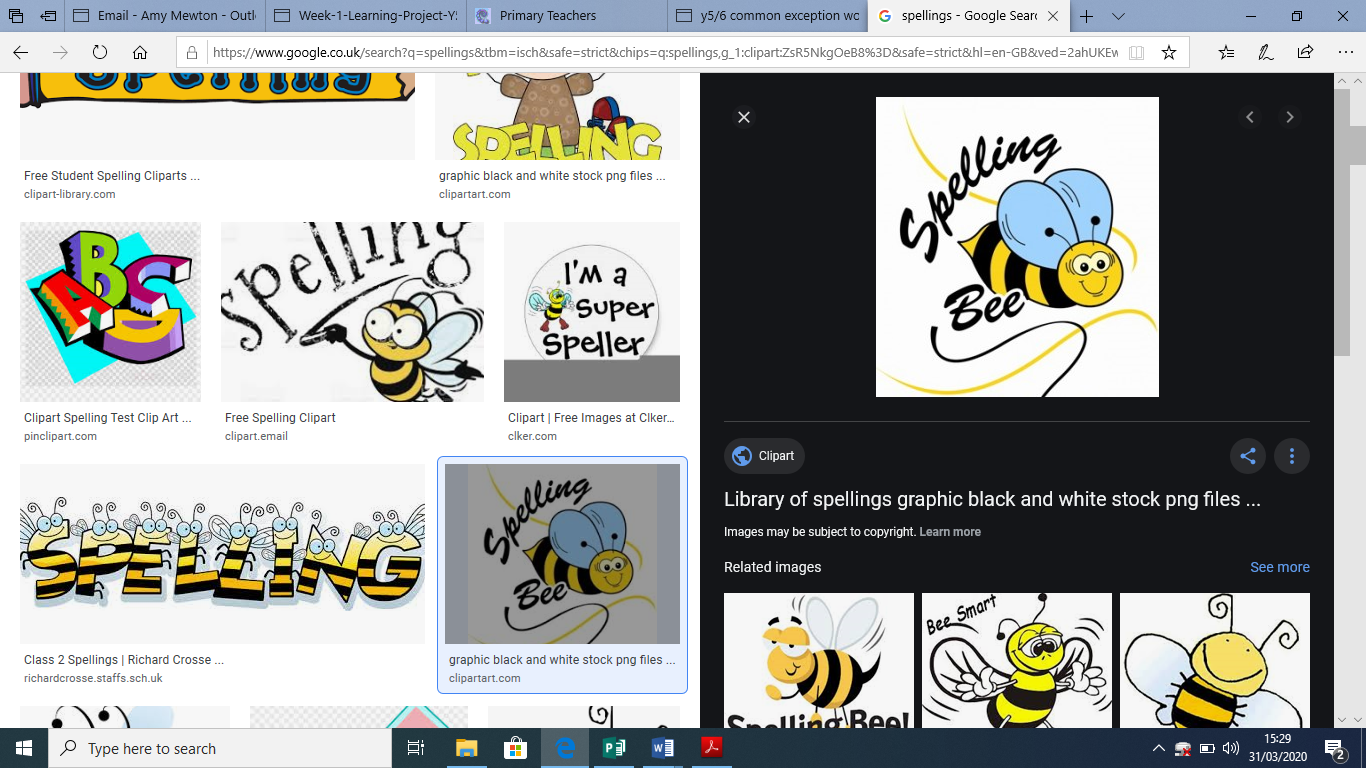 Activities for Week 1Suggested Writing 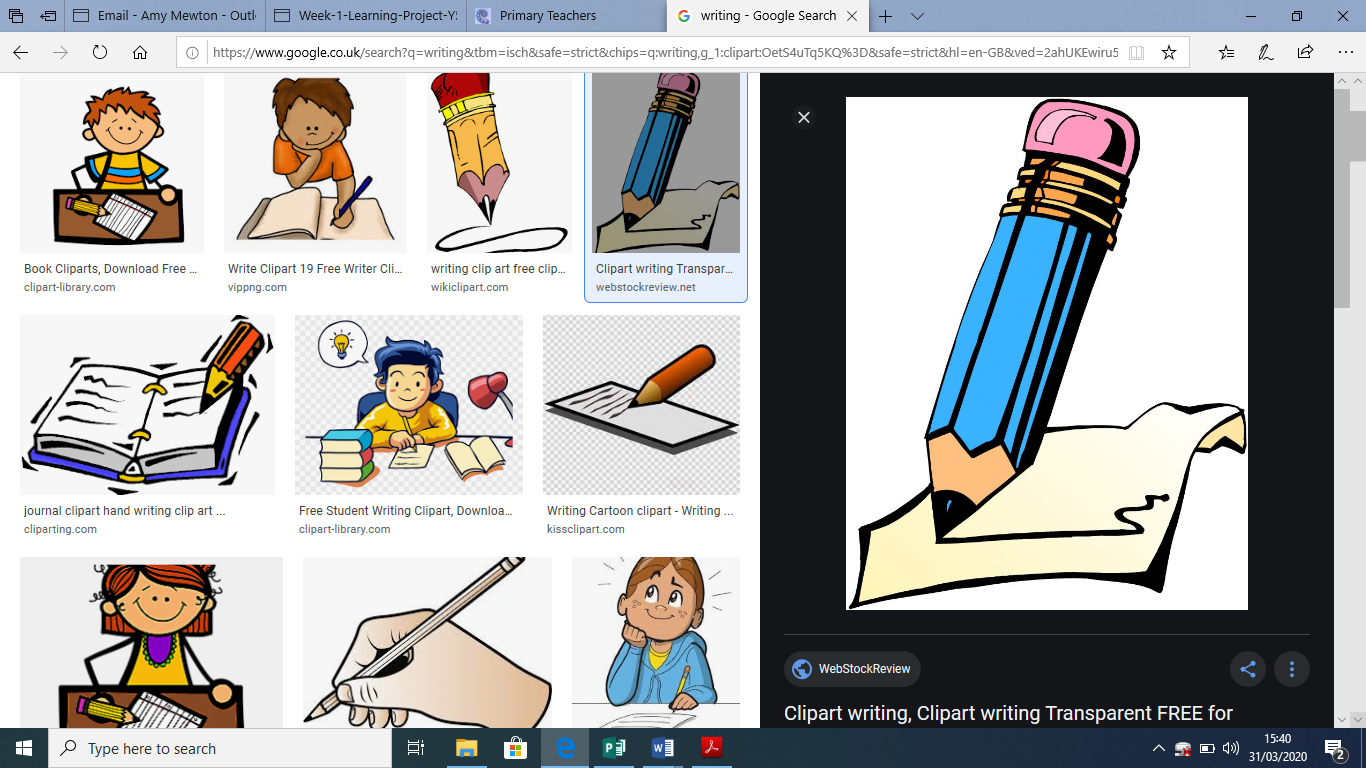 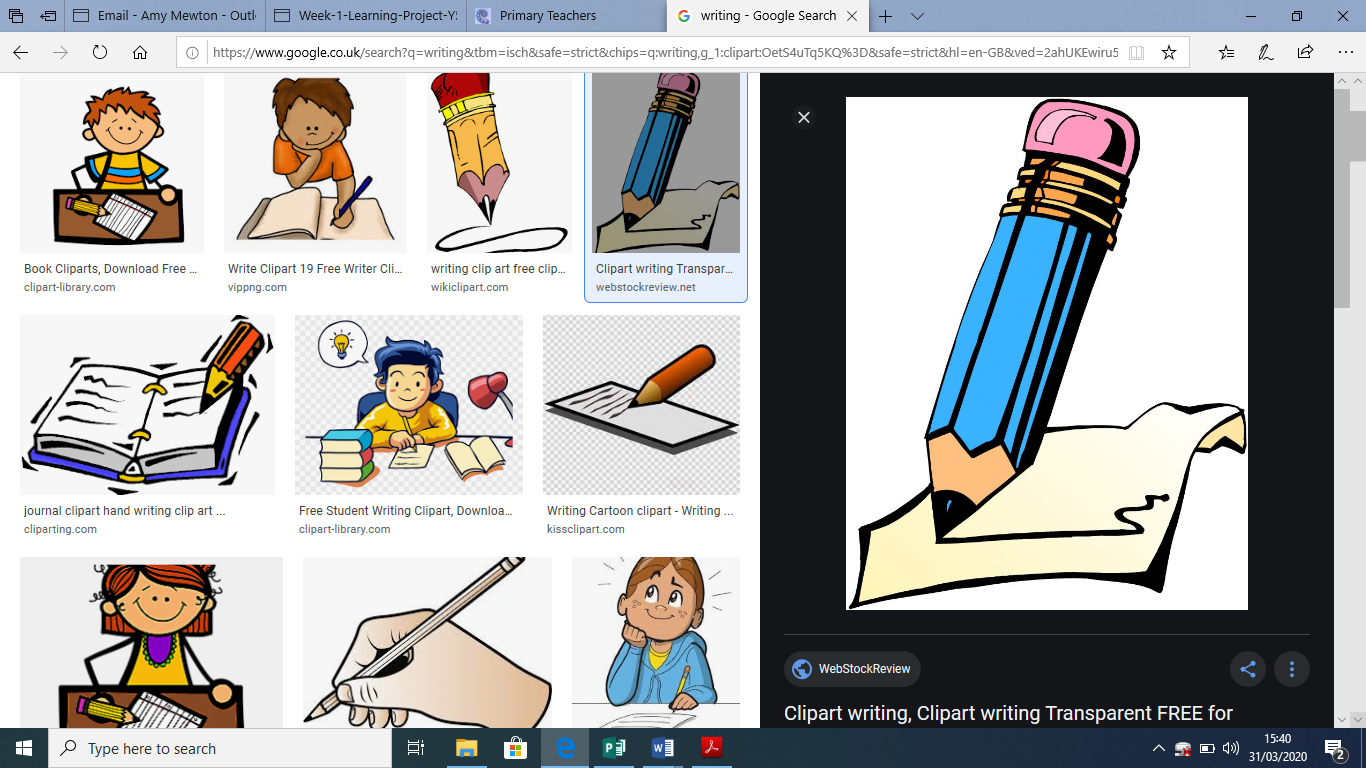 Activities for Week 1Practise the Y3/4 Common Exception words.Write a recount of one of your days this week. What did you do? Who were you with? What did you enjoy? This recount could be used in History one day to show what happened during this period!Choose 5 Common Exception words. Write synonyms, antonyms, the meaning and an example of how to use the word in a sentence. Can the word be modified? OR practise chosen 5 spellings using one of the ideas on the KS2 Spelling Menu (see menu). Take your creativity outdoors. Using resources you find outside, create a fictional setting for a story. Take a photo of the setting you choose to create and come up with a bank of adjectives used to describe the setting you have made. Your child can create a vocabulary bank about members of their family e.g. any adjectives to describe them. They may want to use this for some of their writing tasks this weekFind one object around your home (either indoors or outdoors) and use this to think of an adventure story! Create a story map for your adventure story. You could draw each part or even freeze-frame each part! Remember the structure of a story: opening, build up, problem, resolution, ending.Suggested Learning ProjectSuggested Learning ProjectThe week’s project aims to provide opportunities for your child to gain a better understanding of their own family. Learning may focus on the different makeup of families, what traditions your family has, stories linked to your family etc. 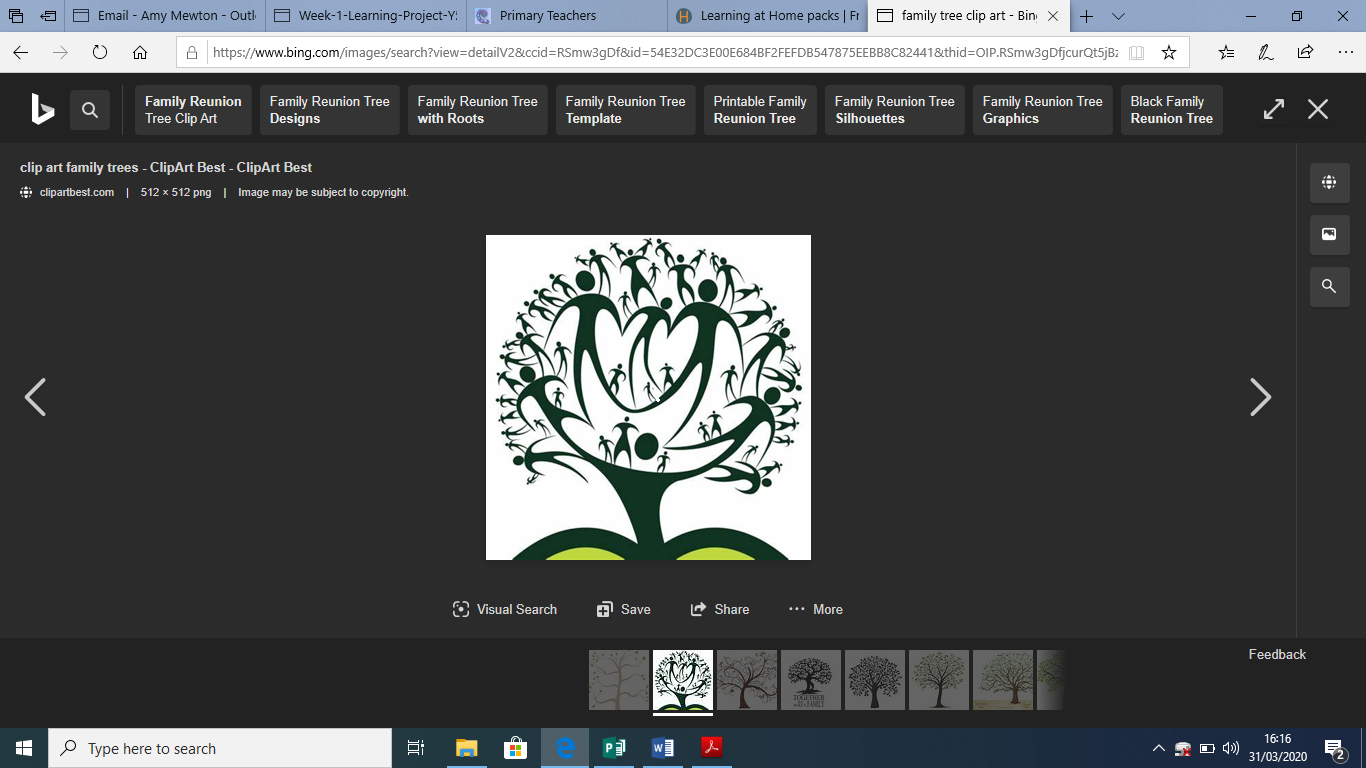 The week’s project aims to provide opportunities for your child to gain a better understanding of their own family. Learning may focus on the different makeup of families, what traditions your family has, stories linked to your family etc. 